ЗАТВЕРДЖУЮДиректор КЗО «Вербуватівський ЗЗСО І-ІІ ступенів»_________ О. О. ВасиленкоПлан дистанційного навчання учнів 1-9 класів КЗО “Вербуватівський ЗЗСО І-ІІ ступенів” на період з 27 квітня по 30 квітня 2020 р.ПредметДатаТемаЗавдання1 клас1 клас1 клас1 класАнг.мова27.04я можу ..стр. 92 слова вивчитиhttps://drive.google.com/drive/folders/1WDdkL_jjmm9U0EOWDJtMAZHpGnTnmaLsвпр. 4 стр 93 читати https://drive.google.com/drive/folders/1WDdkL_jjmm9U0EOWDJtMAZHpGnTnmaLsАнг.мова29.04він може ...впр. 1 повторити та сказати, що може він та вонаhttps://drive.google.com/drive/folders/1WDdkL_jjmm9U0EOWDJtMAZHpGnTnmaLsМистецтво 30.04У циркуПереглянути відеоУкраїнська мова27.04Читаю і відгадую загадки. Опрацювання текстів.Читаємо загадки і тексти на с.80-81.Українська моваРечення. Списування тексту поданого друкованим шрифтом.Працюємо в робочому зошиті, списуємо загадку Л.Вознюк на с.80.Українська мова28.04Читаю і слухаю дитячі пісні.Читаємо «Букварик» на с.82-83, вивчаємо напам′ять пісню, яка найбільше сподобалася.Українська моваРечення. Списування тексту поданого друкованим шрифтом. Голосні букви і звуки.Списуємо дитячу народну пісеньку Два півники», підкреслюємо голосні букви.Українська мова29.04Читаю лічилки.Читаємо лічилки нас.84-85.Українська моваГолосні звуки і букви. Звуковий аналіз слів.Списуємо перше речення лічилки С.Шаповалова, Робимо звуковий аналіз слова тінь.Математика27.04Істинні і хибні висловлювання. Задачі на знаходження суми. Додавання і віднімання в межах 100.Працюємо в зошиті з друкованою основою на с.47, виконуємо №№1,2,5.Математика28.04Запис двоцифрових чисел. Задачі на знаходження невідомого доданка. Додавання і віднімання чисел в межах 100.Працюємо в зошиті з друкованою основою на с.48, виконуємо №№1,2,4.Математика29.04Розв′язування задач.Робота в зошиті на с.49,№№1,2.Я досліджую світ28.04Намагайся не обманюватиРобота в зошиті на с.32-33Я досліджую світ30.04Я маю право на праваРобота в зошиті на с.34-35Образотворче мистецтво29.04Народна іграшка-свищикРобота в альбомі с52-53.Дизайн і технології30.04ТранспортРобота в альбомі на с.63-65 Фізкультура27.04Загальнорозвивальні вправи з м′ячемПридумуємо вправи з м′ячем для ранкової гімнастики Фізкультура30.04Рухливі ігри2 клас2 клас2 клас2 класМатематика27.04Множення числа 10.Складання і розв’язування задачі. Знаходження значень виразів з буквеними даними.с.136 №926, №927(приклади, вивчити правило), №932(розв’язати задачу).Математика28.04Множення і ділення числа на 10.Розв’язування задач.Знаходження значень виразів.Робота з діаграмою.с.137 №933, №935(приклади, вивчити правило),№936(приклади), №937(усно), №939(розв’язати задачу).Математика29.04Вправи і задачі на засвоєння таблиці множення; задачі на час. Робота з графіком.с.138 №941(розв’язати задачу), №942(виконати по зразку, вивчити правило),№944(усно).Українська мова28.04Мова і мовлення. Мовні і немовні знаки.с.137 впр.377(виконати завдання), впр.378.Українська мова29.04Спорідненість мовс.137 впр.380(усно),впр.381(виконати завдання).Читання 27.04Марія Чумарна “Чарівниця-мова”.с.136(виразно читаємо).Читання 28.04Пісняс.137(читати, переказувати).Читання 30.04Українська народна казка “Врвк і семеро козенят”с.140-141(виоазно читати, переказувати).Я досліджую світ27.04Які весна свята нам на своїх зелених крилах принесла?с.116-117(читати, переказувати), робота в робочому зошиті.Я досліджую світ30.04Які рослини потребують охорони з боку людини?с.118-119 (читати, переказувати),робота в зошиті.Я досліджую світОбразотворче мистецтво30.04Від народного до сучасногоРозфарбування українських костюмів.Виготовлення українського віночка з кольорового паперу.Дизайн та технології (трудове навчання)30.04Що таке фрагмент малюнка? Плакат про дружбу.Виготовлення плакатуФізична культура27.04Вправи для розвитку фізичних здібностейповторити комплекс вправ ранкової гімнастикиФізична культура28.04Вправи для розвитку фізичних здібностейповторити комплекс вправ ранкової гімнастикиФізична культура29.04Вправи для розвитку фізичних здібностейповторити комплекс вправ ранкової гімнастикиАнг.мова27.04одягповторити he,sheстр 90 записати та вивчитивпр 2 стр 91 прослухати та показативпр.3 стр 92 записа в що одягнений твій другАнг.мова29.04одягРЗ впр. 1 стр 71впр. 2 стр 71Мистецтво29.04Народні ритмиПереглянути відеоІнформатика28.04Зміна виконавця у середовищі СкретчПерегляньте презентацію. Спробуйте Scratch онлайн3 клас3 клас3 клас3 класЛітературне читання27.04А. М'ястківський “Розмова з одудом” Леся Українка “Уже весняне сонце припікає” ст.166, виразно читатиЛітературне читання28.04М.Сингаївський “Вийшов травень з лісу”,”На врожай”ст.167-на пам’ять, ст.168-виразно читатиЛітературне читання30.04Урок позакласного читання “Весна іде - красу несе”хрестоматія для позакласного читанняМатематика27.04Розв'язування рівнянь з двома діями№999,перший стовпчик.№1000-обчислити периметр,№1002-задачаМатематика28.04Частини. Позначення частин числа цифрами.№1009-усно,№1012-кругові приклади,№2 1014-задачаМатематика29.04Визначення часу за годинником№1016-усно,№ 1021-задача, №1025-самостійноУкраїнська мова27.04Змінювання дієслів за часамист. 167-правило,впр.420-виписати окремо дієслова кожного часу.впр.422-виписати у стовпчик дієслова минулого часу і утворити від них дієслова теперішнього і майбутнього часуУкраїнська мова29.04Вправи на розпізнавання часових форм дієсліввпр.423-виписати дієслова з префіксами і позначити час.впр.425-встав дієслова з довідки у потрібній часовій форміПриродознавство28.04Кровоносна системаст.157-159,дати відповіді на запитанняПриродознавство30.04Яке значення має шкіраст.160-162.дати відповіді на запитанняТрудове навчання30.04Виготовлення іграшок на основі циліндра та конусадля виготовлення іграшок використайте коробки,упаковкиОснови здоров'я28.04Навчання - найголовніша справаробота в зошитіФізична культура27.04Вправи для розвитку фізичних здібностейповторити комплекс вправ ранкової гімнастикиФізична культура28.04Вправи для розвитку фізичних здібностейповторити комплекс вправ ранкової гімнастикиФізична культура29.04Вправи для розвитку фізичних здібностейповторити комплекс вправ ранкової гімнастикианг. мова27.04скоро літовпр.1-3 стр 124 письмовоанг. мова29.04контрольна роботаМузичне мистецтво 30.04Народні ритмиПереглянути відеоІнформатика29.04Середовище створення презентаційПерегляньте презентацію. Виконай практичне завдання в презентації4 клас4 клас4 клас4 класЛітературне читання27.04В.Нестайко “Шура й Шурко”(продовження)с.163-166-читати та переказувати. Літературне читання28.04М.Чумарна “Казка про друга”с.166-169-читати та переказуватиЛітературне читання29.04М.Чумарна “Казка про друга”(продовження)с.169-170-читати та переказувати. Українська мова27.04Контрольна робота. Диктантробота в групіУкраїнська мова29.04Повторення вивченого про текст, основну думку тексту, заголовок.с.177-178. Впр.351,353.Математика27.04Письмове множення багатоцифрових чисел на трицифрові. задачі на рух і знаходження площіс.153.№969- розглянути, №970-виконати за зразком,№971-972-розв’язати задачіМатематика28.04Письмове ділення без остачі та з остачею. Середнє арифметичне.с.154-155 №978-розглянути.№979-виконати за зразком,№981-розглянути задачу.№982-розв’язати задачуМатематика29.04Письмове ділення. Розв’язування рівнянь. Задачі на знаходження середнього арифметичногос.155-158,№987-розглянути,№988-обчислити (1,2),№991-розглянути, вивчити правило.№998(1,2)-розв’язати.№1000-розглянути,№1001-розв’язати задачу.Природознавство28.04Що таке лісостеп?с.155-157-читати та переказуватиПриродознавство30.04Як природа лісостепу впливає на господарську діяльність людини?с.158-159-читати та переказувати.Трудове навчання29.04Ознайомлення з технікою пап’є маше.виготовлення декоративної тарілочкиЯ у світі30.04Українці яких знає світперегляд відео в групіОснови здоров’я29.04Повага і самоповагас.148-150-читати та переказуватиФізична культура28.04Вправи для розвитку фізичних здібностейповторити комплекс вправ ранкової гімнастикиФізична культура30.04Вправи для розвитку фізичних здібностейповторити комплекс вправ ранкової гімнастикианг.мова27.04люблю подорожуватистр 163 слова вивчити та записатиРЗ впр 1, 2 стр 56 письмовоправило стр 165 усноанг.мова28.04на вокзалістр 166 слова записати та вивчитивпр 4 стр 168 письмовоМузичне мистецтво30.04Музична культура Азії.Турменістан, УзбекистанПереглянути відео5 клас5 клас5 клас5 класУкраїнська література28.04Допитливий, чуйний, добрий хлопчик Олесь,його жага пізнати загадковий світ природи, уміння фантазувати, уявляти. Гідна поведінка Олеся як позиція особистості.С. 222 завдання 10, 11 (письмово)Українська література30.04Розвиток зв’язного мовлення № 4. Твір-характеристика літературного героя на основі складеного плану.Виконати завдання 12 на с. 222 (письмово).Природознавство27.04Тварини минулогоПереглянути відео https://www.youtube.com/watch?v=Y5m-IKLysdEвідеоhttps://www.youtube.com/watch?v=rTnkditR4ho&t=7sПриродознавство30.04Підсумковий урокПовторити основні поняття розділу ІІІ, теми 2. Виконати тест с.194-195 ( олівцем позначити вибрану відповідь на кожне питання тесту)зарубіжна література28.04Туве Янсонпознайомитися з біографією та записати в зошитзарубіжна література30.04Туве Янсон  "Капелюх чарівника" прочитати "Капелюх чарівника" стр 230-242Музичне мистецтво28.04Музика в  театріПереглянути презентацію. Тести. с.154-157Історія29.04Праця і господарство: колись і сьогодніпрочитати пар. 21 ст. 120-123; перегляньте відеододаток; письмово пит. №1,2,7* ст. 123; виписати що таке господарство,праця, натуральне господарство та товарне виробництво на ст.120; https://www.youtube.com/watch?v=FVINrUALXgoЕкономіка01.05Види та особливості сімейної підприємницької діяльності. Практичне заняття “Сімейне підприємництво”завдання в друкованому варіанті (доопрацювати)Трудове навчання29-30.04Оздоблення ляльки - мотанки (іграшки). Остаточна обробка виробу.закінчити вироби лялька мотанка та лялька - мотанка (іграшка) й здати роботи для оцінювання до 30.04. Обов”язково.фізична культура27.0429.04Тема «Волейбол»Переглянути відео:прийом м’яча знизу двома руками; подачі м’яча;  Склад та обов”язки суддівської бригадиД/З відпрацювати імітацію верхньої подачіІнформатика27.04Виконання проектуПереглянувши презентацію, переглянувши додаткову інформацію в інтернеті:1. Напишіть короткий твір "Чому мені подобається цей народний промисел України"2. Сформулюйте тему (як називається Ваш проект) і мету (чому саме його варто розглядати) проектуФізика28.04 Місячні та сонячні     затемнення https://www.youtube.com/watch?v=MuDC7uhOne0конспектАнгл.мова27.04Контрольна роботаВиконати тестАнгл.мова29.04Ми- українці.Містами УкраїниЗаписати незнайомі слова на с.211;виконати впр.2,с.211, прочитавши текст на с.210Укр.мова27.04РМ. Письмовий докладний переказ тексту розповідного характеру з елементами роздуму.Впр.565 прочитати і скласти план до тексту.Укр.мова28.04РМ. Письмовий докладний переказ тексту розповідного характеру з елементами роздуму.Впр.565 виконати третє завдання.математика27.04Розв’язування геометричного змістуст.90,91 363,№365,№368,№370математика28.04Розв’язування рівняньст.119№497,499,498математика30.04Розв’язування прикладів на всі дії з дробамист. 184,№ 774,№778, №782,№783,№788Образотворче мистецтво29.04Споруди мегаполісуНамалювати  сучасну споруду.https://www.youtube.com/watch?v=bTwSzQ9vkPwЦтМ29.04Blogger. Ведення блогуПерегляньте відео в Google Classroom6 клас6 клас6 клас6 класБіологія27.04Лишайники – приклад симбіотичних організмів Переглянути презентацію  слайди № 1-5 https://docs.google.com/presentation/d/1u-ec-fR8DR80ps_AOvBaJzhxgXH-g6xuPnQ7wc_itAU/edit#slide=id.p Виписати, що таке лишайники, які в них особливості.Замалювати  схему будови лишайника ( мал.214 с.200)Біологія29.04Різноманітність лишайниківПереглянути презентацію  слайди №6-13 https://docs.google.com/presentation/d/1u-ec-fR8DR80ps_AOvBaJzhxgXH-g6xuPnQ7wc_itAU/edit#slide=id.pВиписати групи лишайників та приклади назв до них. Дати відповідь на питання: Яка роль лишайників у природі та житті людини?зарубіжна література27.04"Міо, мій Міо" Моральні цінності у творчості А.ліндген.Поглиблення про поняття повість, повість-казкапрочитати "Міо, мій Міо"зарубіжна література30.04Образи головних героїв. Перемога добра над зломзаписати характеристику Міо та Като в зошитМузичне мистецтво28.04Симфонічні варіаціїПереглянути презентацію. Тести. с.184-187Українська література28.04Л. Глібов “Муха і Бджола”, “Жаба і Віл”. Головна думка кожної байки та алегоричні образи. Прочитати байки та матеріал в підручнику на с. 234-236, 238-239. Виконати тест.Українська література30.04С. Руданський. Співомовки С. Руданського - унікальне явище у світовому письменстві. “Добре торгувалось”. Вияв народної мудрості у творі, головна думка гуморески. Теорія літератури: гумореска, співомовка.Прочитати біографію С. Руданського та співомовки на с. 242-244; прочитати матеріал на с. 247, виписати в зошит визначення гумореска, співомовка; письмово відповісти на запитання 4, 5 на с. 245.Географія28.04Природні комплекси (ландшафти) як наслідок взаємозв’язків компонентів природи.Прочитати параграф 57. Виконати тестГеографія30.04Природні зони ЗемліПрочитати параграф 58. Виконати тестОснови здоров’я29.04Безпека руху велосипедистаПрочитати параграф 31. Виконати тест.Історія28.04Повсякденне життя римлян за часів Імперіїпрочит. ст.159-160; письмово пит. на ст. 160 №1-4 або переглянути відео й написати переказ https://www.youtube.com/watch?v=4QWAWWPo9HUhttps://www.youtube.com/watch?v=wQHy-x9XTYAІсторія30.04Народи - сусіди Римупрочит. пар.50 ст.161-162;на основі малюнку ст. 162 скласти коротку розповідь про життя в кельтському поселені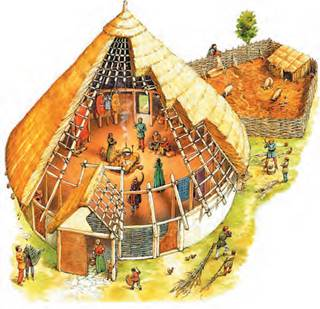 Трудове навчання28.04Розмічання та розкроювання деталей аплікації, підготовка основиВиготовити деталі аплікації (за шаблоном); підготувати основу для панно (картини)Трудове навчання30.04Прикріплення деталей аплікації до основипрактична робота над виробом (проект «Панно (картина)» здати до 07.05 й Проект «Писанка» (оберіг) до 04.05) Обов»язково.фізична культура27.0429.04Тема «Волейбол»Переглянути відео:прийом м’яча знизу двома руками; подачі м’яча;  Склад та обов”язки суддівської бригадиД/З відпрацювати імітацію верхньої подачі Інформатика28.04Розробка сценарію майбутнього проектуПереглянь відео. Переглянь презентацію. Сплануй проект за планом. Підручник стор.189, пункт 8. Запиши в зошит або на аркуш паперу. Прикріпи файл і відправ на перевірку в google ClassroomАнгл.мова27.04Країни та їхні столиці.Визначні місця КиєваВиписати незнайомі слова на с.164 у словник;прочитати два письма на с.163 та зробити до них впр.4,с.164;виконати впр.5, с.164;Англ.мова29.04Тур Лондоном.Віртуальна подорож.Записати нові слова,с.167;прослухати діалог та відповісти на питання(впр.2,с.167);виконати впр.3а,с.168;Укр. мова27.04Написання разом і через дефіс неозначених займенниківП.61 с. 226 розглянути таблицю, виконати впр.523,524Укр. мова29.04Правопис заперечних займенниківВиконати впр.525 користуючись таблицею на с.226.Укр. мова 30.04Тренувальні вправиВиконати впр.527.математика28.04Розв’язування вправст.357,358 №1288,№1289, підготуватися до контрольної роботиматематика29.04.Контрольна роботаелектронний варіант та роздруківкаматематика30.04Аналіз контрольної роботи. Розв’язування вправвідео-урокОбразотворче мистецтво27.04Історична спадщинас.165-169(прочитати у підручнику).Намалюйте костюми до казки про  Кирила Кожум’яку.7 клас7 клас7 клас7 класБіологія28.04Визначення форм поведінки тварин за відеоматеріалами або ілюстраціями та описом.Переглянути відео для дослідження https://www.youtube.com/watch?v=dTlHkdH4O4M,  Оформити результати роботи в зошиті у вигляді таблиці за зразком роботи на с.209-210 у підручникуХімія27.04Взаємодія води з оксидамиПереглянути відео https://www.youtube.com/watch?v=HHdWONB-fzU  Повторити параграф 28. Виконати в зошиті № 207,208.Хімія30.04Виготовлення розчинуПереглянути відео, записати послідовність дій при виготовленні розчину https://www.youtube.com/watch?v=ZFC73sABqrMТрудове навчання28.04Оздоблення власного виробуЗакінчити завдання попереднього уроку.зарубіжна література29.04Діана Вінн Джонс (1934-2011) Образ Софі, світ її мрій, бажань,жахів. значення художнього прийому чаклунства у творіЗаписати характеристику Софі в зошитhttps://dovidka.biz.ua/mandrivniy-zamok-haula-harakteristika-geroyiv/зарубіжна література30.04Корнелія Функе (1958) “Чорнильне серце”Тема “оживлення” книги у творізаписати біографію, читати твірhttps://vseosvita.ua/library/kornelia-funke-cornilne-serce-11714.htmlМузичне мистецтво29.04Історія рок- опериПереглянути презентацію. Тести. с.172-175Історія України30.04Культура українських земель у другій половині 14-15 ст.прочит. пар. 23 ст.218-227 й скласти до нього план; списати вправу “Висновки” на ст.225Всесвітня історія27.04Контрольна роботавиконати тестові завдання на ст.159-160 (письмово)фізична культура27.0428.0429.04Тема «Волейбол»Переглянути відео:прийом м’яча знизу двома руками; подачі м’яча;  Склад та обов”язки суддівської бригадиД/З відпрацювати імітацію верхньої подачі Фізика28.04Момент сили. Умови рівноваги важеляПрочитайте текст підручника §34. Перегляньте відео. Запишіть визначення "важіль", "момент сили", "умова рівноваги важеля" в зошит. Запишіть задачу на сторінці 224 в зошит. Розв’яжіть задачу: Плечі важеля дорівнюють 5 та 30 см. На менше плече діє сила 12 Н. Яку силу треба докласти до більшого плеча, щоб урівноважити важіль?Фізика29.04Лабораторна робота №11За вказівками з відео зробіть лабораторну роботу №11. Запишіть результати в зошит і передайте зошит на перевірку в google ClassroomГеографія28.04Країни Азії. Китай. Японія. ІндіяПрочитати параграф. 53, запитання 1, 3 на с. 256 (письмово). Географія29.04Узагальнення знань з теми “Євразія”.Повторити п.40-53. Виконати тест.Основи здоров’я30.04Ні - наркотикамПрочитати параграф 28, повторити параграф 27. Виконати тест Алгебра27.04Розв’язування задач за допомоги системи лінійних рівняньп.29 №1091, 1093Алгебра29.04Розв’язування задач за допомоги системи лінійних рівнянь. Підготовка до к/рп.29 ст.215 тестАлгебра30.04Контрольна роботаhttps://drive.google.com/file/d/1RMNKqr9__Yw4lCe8oFihmYrfMp3Wktwh/view?usp=sharingГеометрія28.04Повторення. Трикутникип.2.7 №665. 667Англ.мова27.04У Києві.АвстраліяПрослухати текст та виконати до нього завдання(впр.1,с.162);прочитати текст та зробити  вправу 3 на с.158Англ.мова29.04Мандруючи вулицями Лондона.Активізація граматичних навичокВиконати впр.3, с.166;Інформатика30.04Навчальні проекти. Вибір теми проекту. Розробка плану виконання проектуп.5.2 ст. 230 письмовоУкр. мова28.04Сполучник як службова частина мовиП.36 вивчити таблицю, виконати впр. 289,290Укр. мова28.04Правопис сполучниківП.38 вивчити таблицю, виконати впр.304. 308Укр. літ27.04Контрольна робота (тестові завдання). “Ти знаєш, що ти - людина..”Виконати тестові завдання.Укр. літ30.04ЛРК. Богдан Мельничук “Скрипка від старого”Прочитати біографію Б. Мельничука, прочитати “Скрипка від старого”ЦтМ27.04Голосові та відеочати. Календар для візуалізації термінів та етапів реалізаціїПереглянути відео. Огляди сервісів Viber, Messenger, Google календар8 клас8 клас8 клас8 класБіологія27.04Сон. Біоритми.Прочитати параграф 54. Дати письмово відповіді на питання с.238 № 1-7. Пройти тестування «Який в мене хронобіологічний тип?» записати свій результат в зошитБіологія30.04Ендокринна системаПереглянути презентацію, використовувати її матеріал ще наступні 4 уроки. https://gdz4you.com/prezentaciyi/biologiya/endokrynna-regulyaciya-funkcij-organizmu-15877/Виписати текст з слайдів №1-9, або дати відповіді на питання №1-8 с.248Хімія28.04Розв’язування задачПрочитати с. 200 Виписати умову та спосіб розв’язку вправи. За зразком виконати в зошиті  № 287 с.201Хімія30.04Розв’язування задачОпрацювати відео (записувати рішення, слухаючи пояснення) https://www.youtube.com/watch?v=7pC3xfLBKjA&t=247sВиконати в зошиті № 289 с.202трудове навчання30.04Приготування, оздоблення, подавання страв.Надіслати фото власноруч приготованої страви з молочних продуктів.зарубіжна література27.04Алегоричні образи повісті. Ознаки притчі у творіпереглянути презентаціюhttps://ppt-online.org/359810записати ознаки притчі в зошитнімецька мова28.04наша шкільна спорудастр 151 записати та вивчити словавпр. 3 стр. 152 усно повторити назви кабінетіввпр. 4 стр. 152 прочитати розпоаідь про школувпр. 5 стр 152 написати розповідь про свою школу в зошитнімецька мова30.04Учителі та учністр. 153 записати та вивчити словавпр. 3 стр 153 прочитати утворення наказових форм дієслів впр 4 стр 154 утворити наказову формуМистецтво 28.04Стиль реалізм(продовження).Переглянути презентацію. Тести. с.248-257Історія України28.04Культура України в другій половині 18 ст.опр. пар.33 ст.252-260ст.260 пит №14  скласти таблицю та списати висновки на ст.260 або письм. пит №1-7 ст.260фізична культура28.0429.0429.04Тема «Волейбол»Переглянути відео:прийом м’яча знизу двома руками; подачі м’яча;  Склад та обов”язки суддівської бригадиД/З відпрацювати імітацію верхньої подачі Інформатика28.04Відображення базових графічних примітивів, налаштування стилю та кольору примітивів засобами мови програмування.Прочитайте текст підручника §6.8Перегляньте презентацію.Запишіть в зошити відповіді на запитання 1-2, 5-8 стор. 227.Інформатика30.04Відображення рисунків із зовнішніх файлів.Повторіть  §6.8. Виконайте завдання 1 на стор 227. АБО Запишіь процедуру для кнопки 1.Географія27.04Трудові ресурсиПрочитати параграф 52Географія29.04Зайнятість населення в УкраїніПрочитати параграф 53, повторити параграф 52. Виконати тест.Основи здоров’я27.04Захист від кримінальних небезпек. Основи самозахисту.Прочитати параграф 26. Виконати тестАлгебра27.04Розв’язування задач за допомогою квадратних рівняньп.23 1099, 110129.04Розв’язування задач за допомогою квадратних рівняньп.23 № 1104, 110630.04Розв’язування задач за допомогою квадратних рівняньп.23 № 1111, 1114Геометрія28.04Застосування тригонометричних функційп.17 № 761, 764Фізика 27.04Розв’язування задачп.34 №5.6.730.04Електричний струм у металах та рідинахп.36, 37онспектАнгл.мова27.04Населення Великобританії.Столиці країн.Переписати нові слова(с.206);прослухати текст та заповнити таблицю(впр.6b,с.206);ще раз прослухати текст про населення Великобританії та обрати правильну відповідь(впр.7,с.207);Англ.мова29.04.Великобританія.Наша Батьківщина.Поставити Present Perfect Passive у впр.3,с.209; прочитати тексти про Великобританію(с212-213) та Україну(с.215) і написати порівняльний твір про обидві країни;;Укр. мова29.04Відокремлені уточнювальні члени реченняВиконати впр. 363, 364Укр. мова30.04Тренувальні вправиВиконати впр. 366 користуючись правилом на с. 182.Укр. літ.29.04 Алегоричність образів дракона Грицька, пустельника та князяНапишіть невеликий твір-роздум (7-9 речень) на тему “Добро чи зло перемогло в повісті-казці “Місце для дракона”?”.Всесвітня історія29.04Міжнародні відносини в 18 ст.Прочитати п.24(с.202-209);заповнити таблицю”Семилітня війна” з трьох колонок:1Країни, що взяли участь в ній;2)Основні події;3)Результати та наслідки війни;9 клас9 клас9 клас9 класБіологія29.04Захист і збереження біосфери, основні заходи щодо охорони навколишнього середовищаПрочитати параграф 60. Дати письмово відповіді на питання № 1-7 с.257, заповнити таблиці «Діяльності» с.256-257Переглянути відео https://www.youtube.com/watch?v=7o1wPhCx6EAХімія28.04Поняття про амінокислотиПереглянути презентацію https://docs.google.com/presentation/d/1LskQuRnQcHK1Zf9wTDtSSeOWrWFVf6P0IeV4V6Cmroo/edit#slide=id.pВиписати в зошит текст слайдів № 2,3,5,7,8. Виготовити модель молекули амінооцтової (аміноетанової) кислоти з пластиліну.зарубіжна література28.04Народний гумор у творі Шолом-Алейхема “Тав`є-молочар” Сучасні інтерпретації твору в театрі, кіно та інших видах мистецтвастр 267-270 прочитати, зробити конспектзарубіжна література30.04Р.Д.Бредбері “451º за Фаренгейтом”записати біографію в зошитчитати стр 277-294Історія України27.04Контрольна робота “Українські землі у складі Австро - Угорщини взавдання в друкованому та електронному вигляді (обов”язково виконати й здати роботу)Історія України04.05Практична робота. Вплив греко - католицької церкви на піднесення національної свідомості населення західноукраїнських земельпроч. ст. 249-251 та переглянути відео й скласти презентацію 5-6 слайдів за темою або пит.ст.251 №1-3 письм.https://www.youtube.com/watch?v=z6KvTi5Npi0Всесвітня історія29.04Наука і технікаопр.пар.27 ст.226-234, письм.пит. №12 ст.234 або списати висновки й виконати пит. №1-7Правознавство28.04Правники в нашому життіопр. пар. 29 ст. 196-201письм. пит. №1-4 ст.200Економіка27.04Контрольна роботазавдання в електронному та друкованому варіанті (виконані роботи обов”язково здати)Трудове навчання27.04Продовжуємо роботу над проектом “Технології писанкарства”продовжуємо роботу над проектом (його потрібно завершити й здати до 25.05.2020 - обов”язково)фізична культура28.0429.0429.04Тема «Волейбол»Переглянути відео:прийом м’яча знизу двома руками; подачі м’яча;  Склад та обов”язки суддівської бригадиД/З відпрацювати імітацію верхньої подачі Інформатика29.04Вибір теми проектуПрочитайте текст підручника §41. Перегляньте презентацію. Запишіть в зошит тему, мету і план здійснення Вашого проектаІнформатика30.04Добір засобів опрацювання даних і засобів подання результатів навчального проектуПовторити §41. Запишіть в зошити план здійснення Вашого проектаФізика27.04Застосування законів збереження енергії та імпульсу в механічних явищахПрочитати текст підручника §38. Перегляньте відео. Перегляньте презентацію. Запишіть в зошит зразки задач 1-3, що розглядаються в §38, стор. 237-239. Розв'яжіть задачу 86.2: На якій висоті над поверхнею землі м’яч масою 350 г має потенціальну енергію 14 Дж?Фізика29.04Розв’язування задачПовторити §38. Розв'яжіть задачу (перегляньте пояснення до розв’язку). Вправа 38 (1), сторінка 240. Розв’яжіть задачу 87.1: Тіло масою 2 кг падає з висоти 30 м над землею. Обчисліть кінетичну енергію тіла в момент, коли воно перебуває на висоті 15 м над Землею. Розв’яжіть задачу 88.1: Свинцева куля масою 500 г, що рухається зі швидкістю 10 см/с, вдаряється в нерухому кулю з воску масою 200 г, після чого обидві кулі рухаються разом. Визначте кінетичну енергію куль після удару.Географія27.04Комп’ютерне програмування. Аутсорсинг.Прочитати параграф 45, запитання 1, 3 (письмово).Основи здоров’я30.04Значення моральних цінностей для профілактики ВІЛ-інфікування та протидії дискримінації ВІЛ-позитивних людейПрочитати параграф 26, повторити параграф 24,25. Виконати тестМистецтво30.04Готуємо телепередачуПерегляньте відео. Користуючись навчальними матеріалами і (за необхідності) матеріалами з інтернета, створити сценарій Вашої телепередачі.Можна прислати відзнятий фрагмент  (наприклад, інтерв'ю з рідними) в рамках Вашої телепрограмиалгебра28.04Тотожні перетворення раціональних виразівПідручник Збірник задач Алгебра 8 клас Мерзляк 2016 знайти за посиланням https://4book.org/uchebniki-ukraina/8-klass/zbirnik-zadach-algebra-8-klas-merzlyak-2016ст.14 в.1№39(1,3,4), №40(1),№42(1)алгебра30.04Розв’язування раціональних рівняньПідручник Збірник задач Алгебра 8 клас Мерзляк 2016 знайти за посиланням https://4book.org/uchebniki-ukraina/8-klass/zbirnik-zadach-algebra-8-klas-merzlyak-2016ст.15 в.1№45геометрія29.04Декартові координати та вектори на площиніст.17,18 в.1 №157,162,163,168 Збірник Геометрія 8 клас Мерзляк 2008р.Англ.мова27.04Міста Британії.Розкажи мені про Об'єднане Королівство.Прочитай історії та з`єднай  з тими людьми, хто їх розповідає(впр.2а,с.203-204)Англ.мова29.04Що подивитись в Об'єднаному Королівстві?Повернення до УкраїниПрослухай текст та заповни таблицю(впр.1а,с.207);обери правильний варіант Passive(впр.1;с.210);Укр.мова27.04Розділові знаки в складних синтаксичних конструкціяхЗаписати 2  речення з різними видами зв`язку, підкреслити у них граматичну основу, накреслити таблицю, зробити синтаксичний розбір складного речення (с.115)Укр.мова28.04Контрольна робота (тест). “Складне речення з різними видами зв`язку. Текст як одиниця мовлення і продукт мовленнєвої діяльності”Виконати тестові завдання.Укр.мова30.04РМ. Коротке повідомлення (на основі кількох джерел) у публіцистичному стилі на морально-етичну темуНаписати повідомлення, указуючи джерела. Укр.літ.28.04Пантелеймон КулішЧитати і конспектувати с. 250-253, записати ТЛ роман.Прочитати с.254-270.Укр.літ.30.04“Чорна рада” - перший україномовний історичний роман-хроніка Читати с.270-290, відповісти на питання с.291-292.